Publicado en Madrid el 10/05/2024 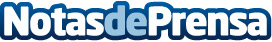 El Open de Arbitraje clausura su X Edición anunciando que amplía su duración a una semana en 2025El Open de Arbitraje de Madrid ha clausurado su 10º Edición superando todas previsiones y dejando patente su liderazgo como foro de tendencias internacionales. La Jornada de Clausura ha sido el escenario donde se han anunciado dos importantes novedades. Por una parte, que el congreso ampliará su duración a una semana en la Edición de 2024, naciendo así la "Madrid Open Arbitration Week". Por otra, que celebrará su primera Edición en América, concretamente en Lima, Perú, en el I Open de Arbitraje de LimaDatos de contacto:J MartinezOpen de Arbitraje91 512 2500Nota de prensa publicada en: https://www.notasdeprensa.es/el-open-de-arbitraje-clausura-su-x-edicion_1 Categorias: Internacional Nacional Derecho Madrid http://www.notasdeprensa.es